SRIJEDA, 15.4.2020.3. RAZRED 1.sat – HRVATSKI JEZIK„PLAVO IZNENAĐENJE” - Marina Gabelica – rad na tekstu- ponovo pročitaj priču na 182.-183. stranici u udžbeniku (vježbaj čitanje!)- odgovori na pitanja na 186., 187. i 188. stranici (12.,13.,14.,15.,19.)- ponovo pročitaj prvih 8 redova priče, uzmi boje i potcrtaj:  imenice CRVENOM bojom,   glagole PLAVOM i   pridjeve ZELENOM bojom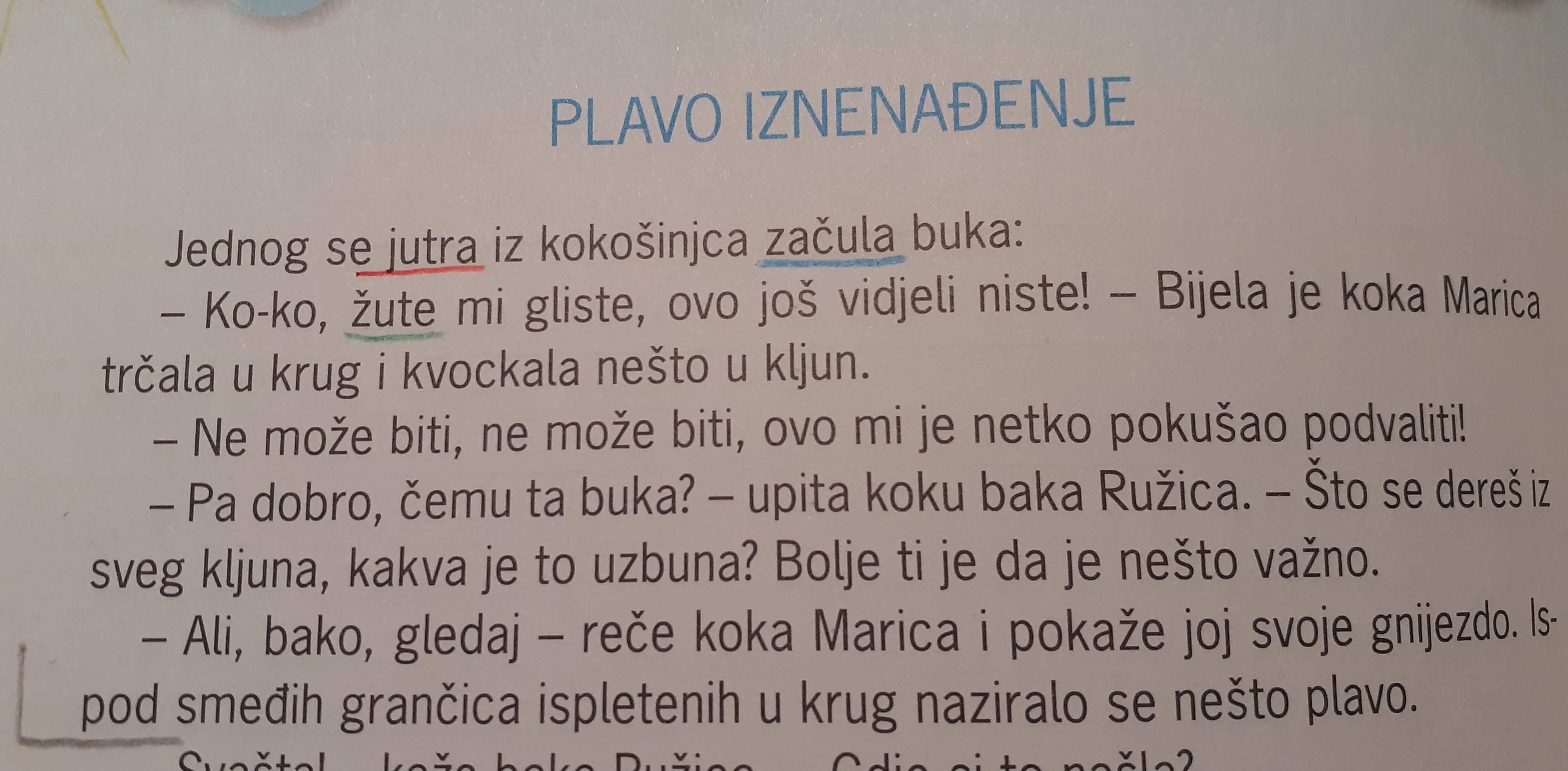 2. sat – PRIRODA I DRUŠTVOSNALAŽENJE U VREMENU – ponavljanje i vježbanje- u pisanku zapiši:				PONAVLJANJEi prepisuj zadatke i dopuni:1. Sve ono što će se dogoditi sutra, za nekoliko mjeseci ili godina nazivamo_____________.2. Tvoji roditelji, tvoji djedovi i bake, pradjedovi prabake tvoji su _______________.3. Vremensko razdoblje od 10 godina nazivamo __________________.4. Sada je _____ stoljeće i _____ tisućljeće.5. Godina 1901. je  početak _____ stoljeća.6. Stari i vrijedni dokumenti iz prošlosti čuvaju se u ______________.7. Sve vrijedne građevine i predmete iz prošlosti zovemo ___________________.Kad završiš, poslikaj i pošalji da pregledam! Potrudi se dobro iskoristiti svoje znanje jer će biti vrednovano (zajedno s obiteljskim stablom koje ste već izradili)!3. sat – TZK- vježbaj uz učitelja i sportaše u „Školi na trećem” na HRT3
4. sat – GLAZBENA KULTURA- otvori udžbenik na stranici 58. i pročitaj riječi pjesme, a zatim poslušaj pjesmu na cd-u i pjevaj- poslušaj i skladbu „Ples šećerne vile” i zapiši: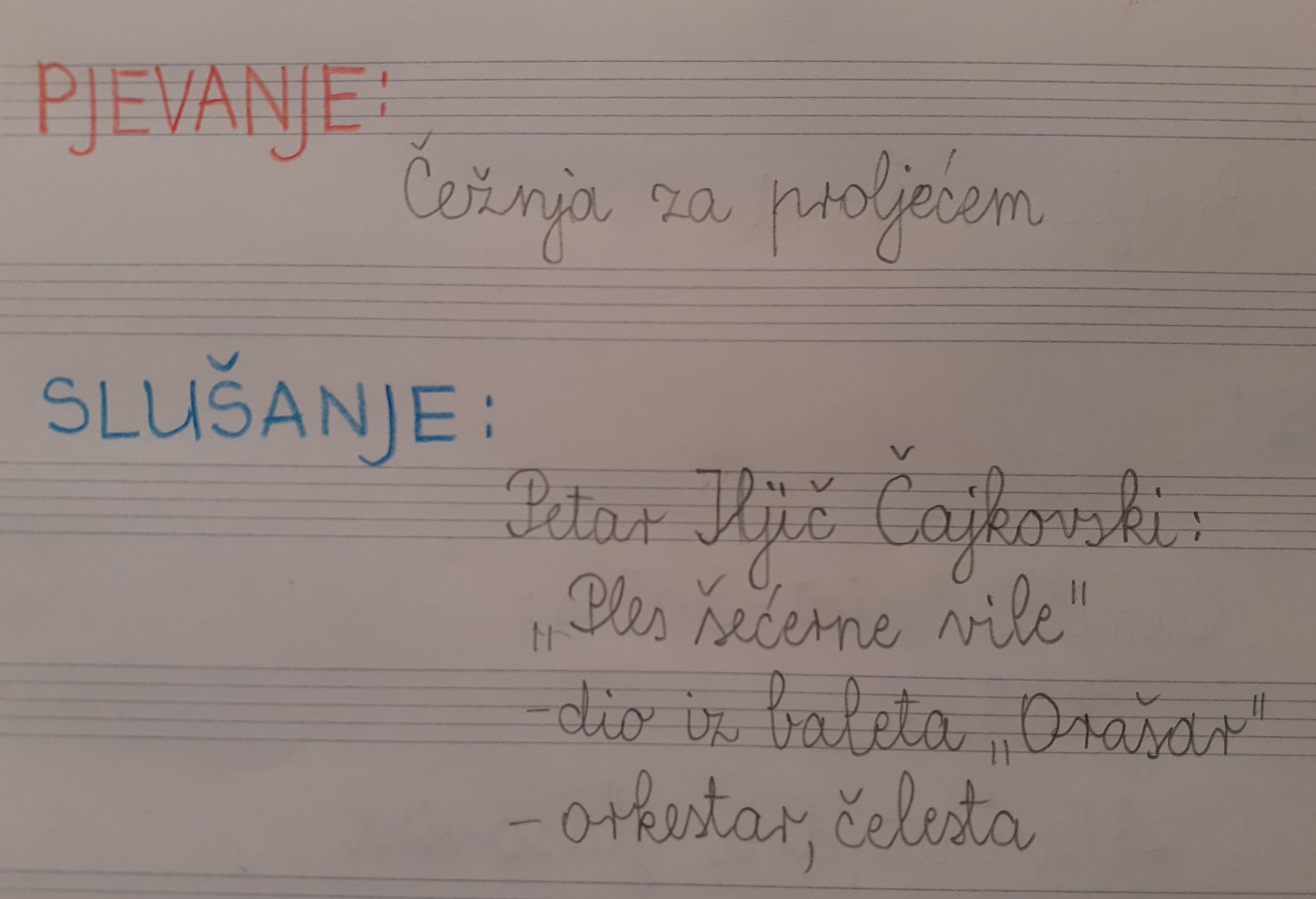 5. sat – DOD – MAT- zadaci s Klokana